JAMAL MOHAMED COLLEG (Autonomous)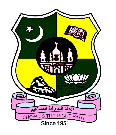 Tiruchirappalli – 620020APPLICATION FOR SUBMISSION OF RESEARCH PROPOSAL BY 
THE FACULTY MEMBERS UNDER SEED MONEY GRANTPlace:Date:								Signature of the Faculty MemberSignature of the 						          Signature of the 
 Head of the Department							    Principal                  With Seal								    With Seal1Title of the Project:2Discipline under which the project is to be considered(Must write any one of: Arts, Humanities/ Commerce/ Management studies/ Agriculture/ Environmental Sciences/ Physical Sciences/ Biological Sciences/ Social Sciences/ Computer and AI Technology):3Name, Designation, Mobile No and E-mail ID:4Name,	Designation	and	address	of Co-investigator if any:5Contact	Phone	numbers	(Office	and residence) with, email id:6Name of other Department, Institutions, Organizations involved in the project:7Duration of the Project (Maximum 2 years)8Total Cost of the Project Proposal (detail to be furnished in the prescribed format):Enclosure - I9An abstract, not exceeding one page describing the background, objectives, methodology & year wise budget:Enclosure - II10Details of the project proposal including the State-of-the art of the subject, the work already done in this area in India or elsewhere, and defining clearly the objectives and methodology and year wise phasing of the project.:Enclosure - III11Brief bio-data of the Faculty Member:Enclosure - IV12Social relevance and usefulness of the  project:Enclosure - V